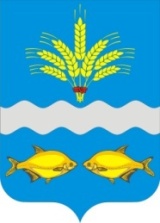 Российская ФедерацияРостовская область Неклиновский районАдминистрация Синявского сельского поселения____________________________________________________________________________ПОСТАНОВЛЕНИЕс.Синявское15.12.2017 г.                                                                                                            № 70«О внесении изменений в  постановление  № 24 от 14.04.2017г. «Об утверждении административных регламентов исполнения муниципальных функций ( предоставление муниципальных услуг) в Синявском сельском поселении»Руководствуясь ч.2 ст.47 Федерального закона от 06.10.2003г. №131-ФЗ «Об общих принципах организации местного самоуправления в Российской Федерации», ч.6 ст.11.2 Федерального закона от 27.10.2010г.  №210-ФЗ «Об организации предоставления государственных и муниципальных услуг», постановлением Правительства Российской  Федерации от 26.03.2016г. №236 «О требованиях к предоставлению в электронной форме государственных и муниципальных услуг»,  Администрация Синявского сельского поселения Постановляет:1.В административные регламенты   исполнения муниципальных функций  (предоставление   муниципальных услуг) в Синявском сельском поселении                     внести изменения в части:1.1. Добавить в п.3   раздел 1 «Общие положения»:	«Информация по вопросам предоставления муниципальной услуги, а также сведения о ходе ее предоставления могут быть получены заявителем с использованием ЕПГУ, официального сайта Администрации Синявского сельского поселения.           Информация на ЕПГУ, официальном сайте Администрации Синявского сельского поселения о порядке и сроках предоставления муниципальной услуги предоставляется заявителю бесплатно.           Доступ к информации о сроках и порядке предоставления муниципальной услуги осуществляется без выполнения заявителем каких-либо требований, в том числе без использования программного обеспечения, установка которого на технические средства заявителя требует заключения лицензионного или иного соглашения с правообладателем программного обеспечения, предусматривающего взимание платы, регистрацию или авторизацию заявителя или предоставление им персональных данных.           На стендах в местах предоставления услуги, на официальном сайте, на Портале МФЦ, а также на ЕПГУ размещается единый перечень информации».1.2.Добавить в п.6 раздел 2 «Стандарт предоставления муниципальной услуги»:«Заявителю в качестве результата предоставления услуги обеспечивается по его выбору возможность получения:1) документа на бумажном носителе;2) электронного документа, подписанного уполномоченным должностным лицом Администрации Синявского сельского поселения с использованием усиленной квалифицированной электронной подписи;3) документа на бумажном носителе, подтверждающего содержание электронного документа, направленного органом, в многофункциональном центре МАУ МФЦ Неклиновского района;4) информации из государственных информационных систем в случаях, предусмотренных законодательством Российской Федерации.п.7 добавить следующее:Срок предоставления услуги в электронном виде начинается с момента приема и регистрации Администрацией Синявского сельского поселения электронных документов, необходимых для предоставления услуги (за исключением случая, если для начала процедуры предоставления услуги в соответствии с законодательством требуется личная явка).Регистрация документов заявителя о предоставлении муниципальной услуги, направленных в электронной форме с использованием ЕПГУ, официального сайта, осуществляется в день их поступления в администрацию Синявского сельского поселения либо на следующий рабочий день в случае поступления документов по окончании рабочего времени администрации Синявского сельского поселения. В случае поступления документов заявителя о предоставлении муниципальной услуги в выходные или нерабочие праздничные дни их регистрация осуществляется в первый рабочий день администрации Синявского сельского поселения, следующий за выходным или нерабочим праздничным днем. п.8 добавить следующее:- федеральным законом от 06.04.2011 №63-ФЗ «Об электронной подписи»,-постановлением Правительства Российской Федерации от 26.03.2016 №236 «О требованиях к предоставлению в электронной форме государственных и муниципальных услуг».п.9 добавить следующее:Заявление (запрос) и необходимые документы могут быть представлены в Администрацию Синявского сельского поселения следующими способами:- посредством обращения в администрацию Синявского сельского поселения;- через МФЦ;-посредством ЕПГУ;В случае если подача документов происходит посредством ЕПГУ, официального сайта Администрации Синявского сельского поселения дополнительная подача таких документов в какой-либо иной форме не требуется». 1.3.Добавить в п.11 раздел 3 «Состав, последовательность и сроки выполнения административных процедур, требования к порядку их выполнения,  в том числе особенности выполнения административных процедур в электронной форме:«При получении запроса в электронной форме в автоматическом режиме осуществляется форматно-логический контроль запроса, проверяется наличие оснований для отказа в приеме запроса, указанных в п.24 настоящего административного регламента, а также осуществляются следующие действия:1) при наличии хотя бы одного из указанных оснований должностное лицо администрации Синявского сельского поселения в течении 5 дней подготавливает письмо о невозможности приема документов от заявителя;2) при отсутствии указанных оснований заявителю сообщается присвоенный запросу в электронной форме уникальный номер, по которому в соответствующем разделе ЕПГУ, официального сайта администрации Синявского сельского поселения  заявителю будет представлена информация о ходе выполнения указанного запроса.Выдача результата предоставления услуги осуществляется способом, указанным в заявлении о предоставлении услуги».1.4. Добавить в  п.36 раздел 5   «Досудебный (внесудебный) порядок обжалования решений и действий (бездействия) Администрации, а также его должностных лиц»:       «В электронном виде жалоба может быть подана заявителем посредством:     ЕПГУ».2.Постановление вступает в силу со дня его официального опубликования (обнародования).3.Контроль за выполнением настоящего постановления оставляю за собой.И.о.главы  администрации Синявского сельского поселения 						Н.С.Савченко